Course unitDescriptor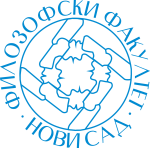 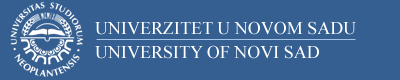 Course unitDescriptorFaculty of PhilosophyFaculty of PhilosophyGENERAL INFORMATIONGENERAL INFORMATIONGENERAL INFORMATIONGENERAL INFORMATIONStudy program in which the course unit is offeredStudy program in which the course unit is offeredCommunication StudiesCommunication StudiesCourse unit titleCourse unit titleCritical Analysis of Media DiscourseCritical Analysis of Media DiscourseCourse unit codeCourse unit code15ZM00215ZM002Type of course unit Type of course unit CompulsoryCompulsoryLevel of course unitLevel of course unitSecond cycle (Master)Second cycle (Master)Field of Study (please see ISCED)Field of Study (please see ISCED)0321 Journalism and reporting 0314 Sociology and cultural studies0321 Journalism and reporting 0314 Sociology and cultural studiesSemester when the course unit is offeredSemester when the course unit is offeredWinterWinterYear of study (if applicable)Year of study (if applicable)IINumber of ECTS allocatedNumber of ECTS allocated66Name of lecturer/lecturersName of lecturer/lecturersProf. Dr.  Dejan PralicaProf. Dr.  Dejan PralicaName of contact personName of contact personProf. Dr.  Dejan Pralica Prof. Dr.  Dejan Pralica Mode of course unit deliveryMode of course unit deliveryFace-to-faceFace-to-faceCourse unit pre-requisites (e.g. level of language required, etc)Course unit pre-requisites (e.g. level of language required, etc)Media Discourse Analysis, B2 EnglishMedia Discourse Analysis, B2 EnglishPURPOSE AND OVERVIEW (max 5-10 sentences)PURPOSE AND OVERVIEW (max 5-10 sentences)PURPOSE AND OVERVIEW (max 5-10 sentences)PURPOSE AND OVERVIEW (max 5-10 sentences)Mastering the theoretical framework and the methods and techniques of critical analysis of media discourse and identifying typical strategies of print, broadcast and new media.
Mastering the theoretical framework and the methods and techniques of critical analysis of media discourse and identifying typical strategies of print, broadcast and new media.
Mastering the theoretical framework and the methods and techniques of critical analysis of media discourse and identifying typical strategies of print, broadcast and new media.
Mastering the theoretical framework and the methods and techniques of critical analysis of media discourse and identifying typical strategies of print, broadcast and new media.
LEARNING OUTCOMES (knowledge and skills) LEARNING OUTCOMES (knowledge and skills) LEARNING OUTCOMES (knowledge and skills) LEARNING OUTCOMES (knowledge and skills) Deconstruction of the ways of creating media discourse in print, broadcast and new mediaDeconstruction of the ways of creating media discourse in print, broadcast and new mediaDeconstruction of the ways of creating media discourse in print, broadcast and new mediaDeconstruction of the ways of creating media discourse in print, broadcast and new mediaSYLLABUS (outline and summary of topics)SYLLABUS (outline and summary of topics)SYLLABUS (outline and summary of topics)SYLLABUS (outline and summary of topics)Theoretical classes:
1. Methods and techniques of quantitative and qualitative content analyzes. 2. The complementarity of quantitative and qualitative methodologies of media and communication research. 3. Critical reviewing of political discourse in the media, focus on the election campaign. 4. The media, power and political culture. 5. The discourse of media events, the focus on spectacle and reality show. 6. Framing and frame analysis. 7. Media speech and conversational analysis. 8. A critical discourse analysis of electronic media: from text to speech. 9. Comparative discourse analysis of interviews and TV debates. 10. The treatment of minorities and marginalized groups in local television, critical analysis. 11. Discourse of audience participation in the radio and television open programs. 12. A critical discourse analysis of the Internet as an interactive medium. 13 News on the Net: selection models in the context of sensationalism, stereotyping and prejudice.
Practical classes:
Creating models for quantitative and qualitative analysis of media discourse: the general code;
the individual codes (press, radio, TV, Internet); individual thematic content;
individual media; individual media. Qualitative analysis of media. Qualitative analysis of media content. Analysis of media strategies.Theoretical classes:
1. Methods and techniques of quantitative and qualitative content analyzes. 2. The complementarity of quantitative and qualitative methodologies of media and communication research. 3. Critical reviewing of political discourse in the media, focus on the election campaign. 4. The media, power and political culture. 5. The discourse of media events, the focus on spectacle and reality show. 6. Framing and frame analysis. 7. Media speech and conversational analysis. 8. A critical discourse analysis of electronic media: from text to speech. 9. Comparative discourse analysis of interviews and TV debates. 10. The treatment of minorities and marginalized groups in local television, critical analysis. 11. Discourse of audience participation in the radio and television open programs. 12. A critical discourse analysis of the Internet as an interactive medium. 13 News on the Net: selection models in the context of sensationalism, stereotyping and prejudice.
Practical classes:
Creating models for quantitative and qualitative analysis of media discourse: the general code;
the individual codes (press, radio, TV, Internet); individual thematic content;
individual media; individual media. Qualitative analysis of media. Qualitative analysis of media content. Analysis of media strategies.Theoretical classes:
1. Methods and techniques of quantitative and qualitative content analyzes. 2. The complementarity of quantitative and qualitative methodologies of media and communication research. 3. Critical reviewing of political discourse in the media, focus on the election campaign. 4. The media, power and political culture. 5. The discourse of media events, the focus on spectacle and reality show. 6. Framing and frame analysis. 7. Media speech and conversational analysis. 8. A critical discourse analysis of electronic media: from text to speech. 9. Comparative discourse analysis of interviews and TV debates. 10. The treatment of minorities and marginalized groups in local television, critical analysis. 11. Discourse of audience participation in the radio and television open programs. 12. A critical discourse analysis of the Internet as an interactive medium. 13 News on the Net: selection models in the context of sensationalism, stereotyping and prejudice.
Practical classes:
Creating models for quantitative and qualitative analysis of media discourse: the general code;
the individual codes (press, radio, TV, Internet); individual thematic content;
individual media; individual media. Qualitative analysis of media. Qualitative analysis of media content. Analysis of media strategies.Theoretical classes:
1. Methods and techniques of quantitative and qualitative content analyzes. 2. The complementarity of quantitative and qualitative methodologies of media and communication research. 3. Critical reviewing of political discourse in the media, focus on the election campaign. 4. The media, power and political culture. 5. The discourse of media events, the focus on spectacle and reality show. 6. Framing and frame analysis. 7. Media speech and conversational analysis. 8. A critical discourse analysis of electronic media: from text to speech. 9. Comparative discourse analysis of interviews and TV debates. 10. The treatment of minorities and marginalized groups in local television, critical analysis. 11. Discourse of audience participation in the radio and television open programs. 12. A critical discourse analysis of the Internet as an interactive medium. 13 News on the Net: selection models in the context of sensationalism, stereotyping and prejudice.
Practical classes:
Creating models for quantitative and qualitative analysis of media discourse: the general code;
the individual codes (press, radio, TV, Internet); individual thematic content;
individual media; individual media. Qualitative analysis of media. Qualitative analysis of media content. Analysis of media strategies.LEARNING AND TEACHING (planned learning activities and teaching methods) LEARNING AND TEACHING (planned learning activities and teaching methods) LEARNING AND TEACHING (planned learning activities and teaching methods) LEARNING AND TEACHING (planned learning activities and teaching methods) Interactive teaching and practical research: critical analysis of media discourse of the messages in the press, radio, television and the Internet.Interactive teaching and practical research: critical analysis of media discourse of the messages in the press, radio, television and the Internet.Interactive teaching and practical research: critical analysis of media discourse of the messages in the press, radio, television and the Internet.Interactive teaching and practical research: critical analysis of media discourse of the messages in the press, radio, television and the Internet.REQUIRED READINGREQUIRED READINGREQUIRED READINGREQUIRED READING1. Bell Allan and Peter Garrett. Approaches to Media Discourse.Oxford-Malden:Blackwell. .19992.Valić Nedeljković, D..Radijski intervju.Beograd: Zadužbina Andrejević.19983.Valić Nedeljković, D.. Slika Kosova u dnevnim listovima u Srbiji. Godišnjak Filozofskog fakulteta u Novom Sadu. Novi Sad : Knjiga XXXIII-1 : 281-299.20084.Valić Nedeljković, D..Analiza sadržaja političke tv reklame u predizbornoj kampanji 2008. u Srbiji. MIOKO 002-003/ ur Mirko Sebić. str. 49-63. Novi Sad : Forin i FTN Univerzitet u Novom Sadu. .20085.Valić Nedeljković, D; Pralica, D..Koga su mediji izabrali, a šta su partije nudile. Novi Sad: Novosadska novinarska škola.
20126.Valić Nedeljković, D.Критичка анализа дискурса ријалити шоу програма: Студија случаја Фарма 3 програма на телевизији Пинк. . Језици и културе у времену и ростору [Електронски извор] : тематски зборник. 1 / [уредник Снежана Гудурић]. - Нови Сад : Филозофски факултет.  1 електронски оптички диск (CD- ROM) стр. 531-539..20127.Danet, B, and Herring, S. C., Eds..The Multilingual Internet: Language, Culture, and Communication Online. New York: Oxford University Press.20078.Devereux Eoin, ed. Media Studies.Los Angeles, London, New delhi, Singapore:Sage Publications..20079.Fairclough, Norman. Media discourse.London: Routledge.199510.Dijk, Teun A. van. Discourse and Power.Houndmills; New York: Palgrave Macmillan.  .200811.Pralica, D.. Religijski i ideološki diskurs u poslanicama SPC.Religija i tolerancija 5 (41-52). .200611.Pupovac, M.. Jezik i djelovanje.Zagreb: Radna zajednica Republičke konferencije SSOH.199012.Fetzer, Anita and Gerda Eva Lauerbach, ed.. Political Discourse in the Media.Amsterdam/Philadelphia: John Benjamins Publishing Company. .200713.Hoskings, A.. Televising War: From Vietnam to Iraq.London: Continuum,.200414.Hutchby Ian.Media Talk/Conversation Analysis and the Study of Broadcasting.London: Open University Press. .200615.Chilton, Paul.Analysing political discourse.London: Routledge.20041. Bell Allan and Peter Garrett. Approaches to Media Discourse.Oxford-Malden:Blackwell. .19992.Valić Nedeljković, D..Radijski intervju.Beograd: Zadužbina Andrejević.19983.Valić Nedeljković, D.. Slika Kosova u dnevnim listovima u Srbiji. Godišnjak Filozofskog fakulteta u Novom Sadu. Novi Sad : Knjiga XXXIII-1 : 281-299.20084.Valić Nedeljković, D..Analiza sadržaja političke tv reklame u predizbornoj kampanji 2008. u Srbiji. MIOKO 002-003/ ur Mirko Sebić. str. 49-63. Novi Sad : Forin i FTN Univerzitet u Novom Sadu. .20085.Valić Nedeljković, D; Pralica, D..Koga su mediji izabrali, a šta su partije nudile. Novi Sad: Novosadska novinarska škola.
20126.Valić Nedeljković, D.Критичка анализа дискурса ријалити шоу програма: Студија случаја Фарма 3 програма на телевизији Пинк. . Језици и културе у времену и ростору [Електронски извор] : тематски зборник. 1 / [уредник Снежана Гудурић]. - Нови Сад : Филозофски факултет.  1 електронски оптички диск (CD- ROM) стр. 531-539..20127.Danet, B, and Herring, S. C., Eds..The Multilingual Internet: Language, Culture, and Communication Online. New York: Oxford University Press.20078.Devereux Eoin, ed. Media Studies.Los Angeles, London, New delhi, Singapore:Sage Publications..20079.Fairclough, Norman. Media discourse.London: Routledge.199510.Dijk, Teun A. van. Discourse and Power.Houndmills; New York: Palgrave Macmillan.  .200811.Pralica, D.. Religijski i ideološki diskurs u poslanicama SPC.Religija i tolerancija 5 (41-52). .200611.Pupovac, M.. Jezik i djelovanje.Zagreb: Radna zajednica Republičke konferencije SSOH.199012.Fetzer, Anita and Gerda Eva Lauerbach, ed.. Political Discourse in the Media.Amsterdam/Philadelphia: John Benjamins Publishing Company. .200713.Hoskings, A.. Televising War: From Vietnam to Iraq.London: Continuum,.200414.Hutchby Ian.Media Talk/Conversation Analysis and the Study of Broadcasting.London: Open University Press. .200615.Chilton, Paul.Analysing political discourse.London: Routledge.20041. Bell Allan and Peter Garrett. Approaches to Media Discourse.Oxford-Malden:Blackwell. .19992.Valić Nedeljković, D..Radijski intervju.Beograd: Zadužbina Andrejević.19983.Valić Nedeljković, D.. Slika Kosova u dnevnim listovima u Srbiji. Godišnjak Filozofskog fakulteta u Novom Sadu. Novi Sad : Knjiga XXXIII-1 : 281-299.20084.Valić Nedeljković, D..Analiza sadržaja političke tv reklame u predizbornoj kampanji 2008. u Srbiji. MIOKO 002-003/ ur Mirko Sebić. str. 49-63. Novi Sad : Forin i FTN Univerzitet u Novom Sadu. .20085.Valić Nedeljković, D; Pralica, D..Koga su mediji izabrali, a šta su partije nudile. Novi Sad: Novosadska novinarska škola.
20126.Valić Nedeljković, D.Критичка анализа дискурса ријалити шоу програма: Студија случаја Фарма 3 програма на телевизији Пинк. . Језици и културе у времену и ростору [Електронски извор] : тематски зборник. 1 / [уредник Снежана Гудурић]. - Нови Сад : Филозофски факултет.  1 електронски оптички диск (CD- ROM) стр. 531-539..20127.Danet, B, and Herring, S. C., Eds..The Multilingual Internet: Language, Culture, and Communication Online. New York: Oxford University Press.20078.Devereux Eoin, ed. Media Studies.Los Angeles, London, New delhi, Singapore:Sage Publications..20079.Fairclough, Norman. Media discourse.London: Routledge.199510.Dijk, Teun A. van. Discourse and Power.Houndmills; New York: Palgrave Macmillan.  .200811.Pralica, D.. Religijski i ideološki diskurs u poslanicama SPC.Religija i tolerancija 5 (41-52). .200611.Pupovac, M.. Jezik i djelovanje.Zagreb: Radna zajednica Republičke konferencije SSOH.199012.Fetzer, Anita and Gerda Eva Lauerbach, ed.. Political Discourse in the Media.Amsterdam/Philadelphia: John Benjamins Publishing Company. .200713.Hoskings, A.. Televising War: From Vietnam to Iraq.London: Continuum,.200414.Hutchby Ian.Media Talk/Conversation Analysis and the Study of Broadcasting.London: Open University Press. .200615.Chilton, Paul.Analysing political discourse.London: Routledge.20041. Bell Allan and Peter Garrett. Approaches to Media Discourse.Oxford-Malden:Blackwell. .19992.Valić Nedeljković, D..Radijski intervju.Beograd: Zadužbina Andrejević.19983.Valić Nedeljković, D.. Slika Kosova u dnevnim listovima u Srbiji. Godišnjak Filozofskog fakulteta u Novom Sadu. Novi Sad : Knjiga XXXIII-1 : 281-299.20084.Valić Nedeljković, D..Analiza sadržaja političke tv reklame u predizbornoj kampanji 2008. u Srbiji. MIOKO 002-003/ ur Mirko Sebić. str. 49-63. Novi Sad : Forin i FTN Univerzitet u Novom Sadu. .20085.Valić Nedeljković, D; Pralica, D..Koga su mediji izabrali, a šta su partije nudile. Novi Sad: Novosadska novinarska škola.
20126.Valić Nedeljković, D.Критичка анализа дискурса ријалити шоу програма: Студија случаја Фарма 3 програма на телевизији Пинк. . Језици и културе у времену и ростору [Електронски извор] : тематски зборник. 1 / [уредник Снежана Гудурић]. - Нови Сад : Филозофски факултет.  1 електронски оптички диск (CD- ROM) стр. 531-539..20127.Danet, B, and Herring, S. C., Eds..The Multilingual Internet: Language, Culture, and Communication Online. New York: Oxford University Press.20078.Devereux Eoin, ed. Media Studies.Los Angeles, London, New delhi, Singapore:Sage Publications..20079.Fairclough, Norman. Media discourse.London: Routledge.199510.Dijk, Teun A. van. Discourse and Power.Houndmills; New York: Palgrave Macmillan.  .200811.Pralica, D.. Religijski i ideološki diskurs u poslanicama SPC.Religija i tolerancija 5 (41-52). .200611.Pupovac, M.. Jezik i djelovanje.Zagreb: Radna zajednica Republičke konferencije SSOH.199012.Fetzer, Anita and Gerda Eva Lauerbach, ed.. Political Discourse in the Media.Amsterdam/Philadelphia: John Benjamins Publishing Company. .200713.Hoskings, A.. Televising War: From Vietnam to Iraq.London: Continuum,.200414.Hutchby Ian.Media Talk/Conversation Analysis and the Study of Broadcasting.London: Open University Press. .200615.Chilton, Paul.Analysing political discourse.London: Routledge.2004ASSESSMENT METHODS AND CRITERIAASSESSMENT METHODS AND CRITERIAASSESSMENT METHODS AND CRITERIAASSESSMENT METHODS AND CRITERIALANGUAGE OF INSTRUCTIONLANGUAGE OF INSTRUCTIONLANGUAGE OF INSTRUCTIONLANGUAGE OF INSTRUCTIONEnglish languageEnglish languageEnglish languageEnglish language